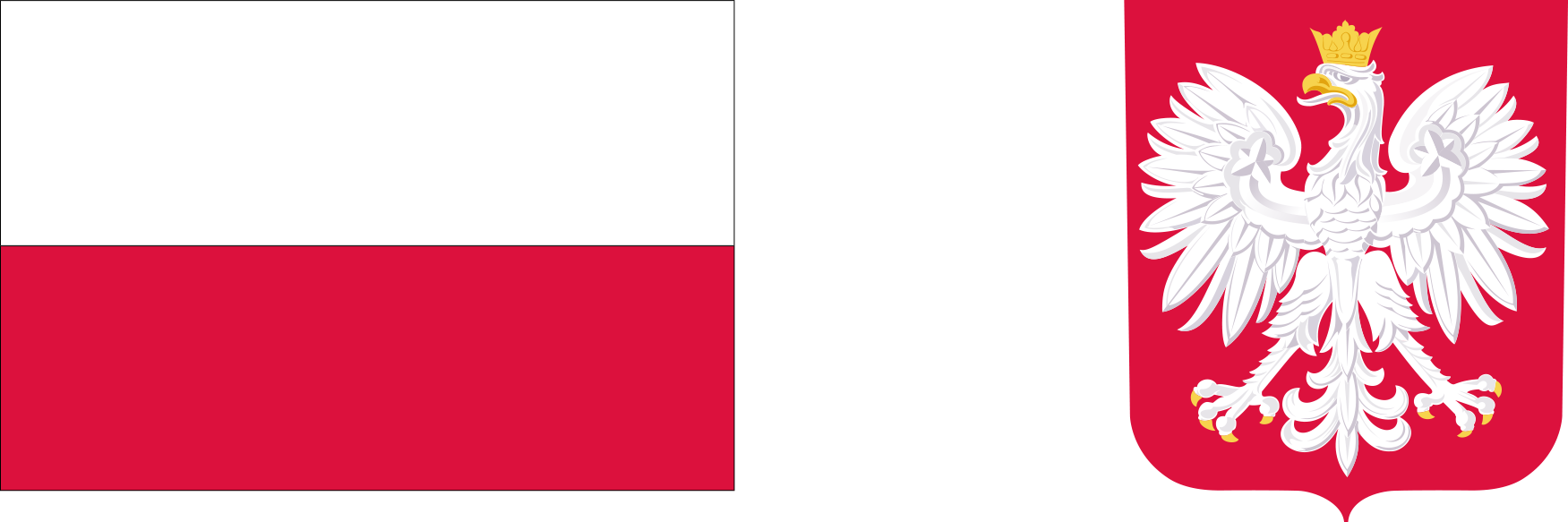 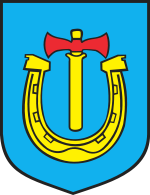 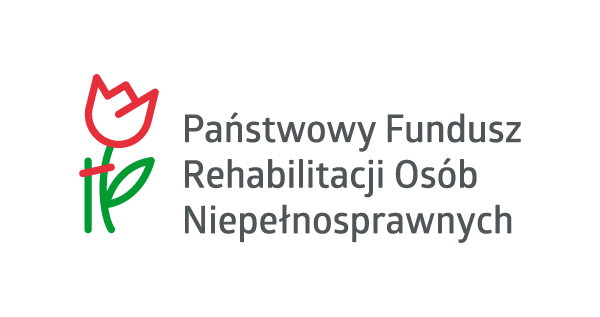 Załącznik Nr 8 do SWZZnak sprawy: ZP.I.271.6.2022 Identyfikator postępowaniadotyczy postępowania o udzielenie zamówienia publicznego pod nazwą:  „Dostawa jednego mikrobusa przystosowanego do przewozu osób niepełnosprawnych”  fcfb7b87-b703-40c8-96cb-af03e4908c7c